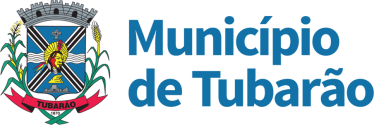                                        SECRETARIA DE SERVIÇOS PÚBLICOSCRONOGRAMA SEMANAL21/03 à 25/03Rua Sebastião Basílio Paes - CampestreRua Andrino Sales Borges – São ClementeRua Jorge Lacerda – HumaitáRua Manoel Antunes Teixeira – HumaitáRua José Martins Cabral – HumaitáRua António Hulse – HumaitáRua Vereador Manoel Brigido Costa – Revoredo Travessa Aprigio de Sá – RevoredoRua Alvin Rosendo Fogaça – RecifeRua Alvin Mendonça -  RecifeRua Venceslau Correa de Souza -  RecifeRua Geraldino da Silva Barreiros -  RecifeRua Carlos Drumond de Andrade -  RecifeRua Afonso Pena – Vila MoemaRua João de Souza Orlandi - Vila MoemaRua Manaus - Vila MoemaRua Porto Alegre - Vila MoemaRua Washington Luís – Vila Moema Rua Curitiba – Vila Moema Praças:- Praça jardim da amizade - Praça Centenário- Praça Orlando Francalacci- Praça Palestina- Praça Memorial aeroporto Anita Garibaldi- Praça Treze de Maio – Rua Marechal Deodoro- Praça Altamiro Sebastião Larroyd- Praça Aristides João Farias- Praça Heitor Coelho de Sá - Praça Irineu Leopoldina Maria Clara - Praça Vereador Raul Zabot- Praça Pery Camisão- Praça Osvaldo Pinto da Veiga- Praça Pedro Iva Mira Gomes- Praça 7 de setembro- Praça Valter Zumblick- Praça Tereza Cristina- Praça Luiz Pedro Medeiros - Praça José Rodolpho de Oliveira- Praça da igreja do HumaitáTerminais de ônibus:Antiga RodoviáriaTerminal de ônibus (anexo ao Mercado Público)Banheiros públicos Praça 7 de Setembro, Praça Luiz Pedro Medeiros e terminais de ônibus.